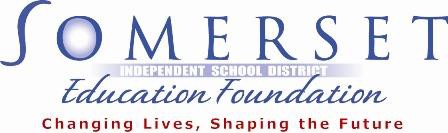 Somerset Education Foundation Scholarship ApplicationI. Personal Data:Name:	______________________________________________	Date of Birth:  ______________Address: ________________________________ City, State & Zip _______________________________Phone Number: __________________________ Email: ________________________________________Campus Attending: __________________________________________ Year of Graduation:  _________Parent Name: ____________________________________ Occupation: __________________________Parent Name: ____________________________________ Occupation: __________________________Siblings presently attending college and/or accredited Trade SchoolName: _________________________________ College: ______________________________________Name: _________________________________ College: ______________________________________Number of Siblings at home: _____ ______ II. College information:Have you been accepted to a College?	Yes _________ No ________College you will attend: _______________________________ Degree pursuing: ___________________	Why have you selected this college to attend? Be concise. ____________________________________________________________________________________________________________________________________________________________________________________________________________________________________________________________________________________________________________________________________________________Current graded point average: _________ Class ranking: _____ out of _____ graduating seniors.SAT scores: Verbal _____ Math _____ Written _____ Combined _____School Counselor’s signature verifying GPA and SAT scores:_______________________________________________    ________________________Signature						      DateIII. OrganizationsList any campus and/or community activities with which you are involved as well as your level of involvement and achievement (i.e. publications, debate, drama, music, art, student government, sports participated in, etc…):    ATTACH ADDITIONAL PAGES IF NEEDED____________________________________________________________________________________________________________________________________________________________________________________________________________________________________________________________________________________________________________________________________________________________________________________________________________________________________IV. ActivitiesList any jobs you have had and name of employer(s) and volunteer or community service activities in which you have participated (i.e. church, hospital, camps, etc…):   ATTACH ADDITIONAL PAGES IF NEEDED___________________________________________________________________________________________________________________________________________________________________________________________________________________________________________________________________________________________________________________________________________________________________________________________________________________________________V. ESSAYWrite and attach a one page essay about yourself explaining your family background, personal interest, what you plan to study, why you want to further your education and why you should be considered for an SEF scholarship. NOTE: A completed application must include this information sheet, your essay and two reference letters. Only ONE reference letter is allowed from a Somerset ISD faculty member at your campus and another from an adult not related to you such as an employer, family friend, pastor, etc.	I certify that all the information in this application is true and complete. __________________________________________________       ___________________Signature							           DatePlease return to the Education Foundation office postmarked no later than Friday, April 22, 2022.A copy of this application can be found on the Somerset ISD Education Foundation website at www.sisdef.com Incomplete applications will not be accepted.